     Р Е Ш Е Н И Е     П О М Ш У Ö М от 27 ноября 2020 г. № 4-23/105       с.Усть-Цильма Республики КомиВ соответствии с Налоговым кодексом Российской Федерации, Федеральным законом от 06.10.2003 № 131-ФЗ «Об общих принципах организации местного самоуправления в Российской Федерации», Федеральным законом от 13 июля 2020 № 193-ФЗ «О государственной поддержке предпринимательской деятельности в Арктической зоне Российской Федерации», Уставом муниципального образования сельского поселения «Усть-Цильма»Совет сельского поселения «Усть-Цильма» решил:1. Внести в решение Совета сельского поселения «Усть-Цильма» от 14 ноября 2014 г. № 3-16/104 «О земельном налоге на земли, находящиеся в пределах границ сельского поселения «Усть-Цильма» следующие дополнения: - пункт 4 дополнить текстом следующего содержания: «-организации и индивидуальные предприниматели, получившие статус Резидента Арктической зоны Российской Федерации в соответствии с  Федеральным законом «О государственной поддержке предпринимательской деятельности в Арктической зоне Российской Федерации», осуществляющие деятельность в Арктической зоне Российской Федерации на территории  сельского поселения «Усть-Цильма» в отношении земельного участка, используемого для реализации инвестиционного проекта, в течение срока действия соглашения об осуществлении инвестиционной деятельности.»2. Настоящее решение подлежит официальному опубликованию в районной газете «Красная Печора».3. Решение вступает в силу с 1 января 2021 года, но не ранее чем по истечении одного месяца со дня официального опубликования (обнародования) настоящего решения.Глава сельского поселения «Усть-Цильма» - председатель Совета поселения                                                  Е.И. ВокуеваСоветмуниципального образованиясельского поселения«Усть-Цильма»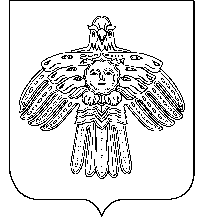 «Усть-Цильма»сикт овмöдчöминса муниципальнöй юкöнсаСöветО внесении дополнений в решение Совета сельского поселения «Усть-Цильма» от 14 ноября 2014 года № 3-16/104 «О земельном налоге на земли, находящиеся в пределах границ сельского поселения «Усть-Цильма»